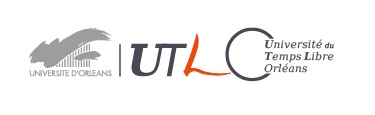 Supplément catalogue 2019-2020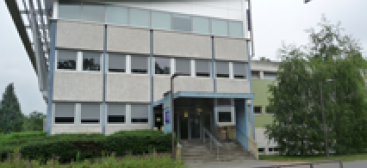 Bâtiment Michel Royer - 1 rue de Chartres - 45 067 Orléans cedex 2OUVERTURE DES INSCRIPTIONS 10 SEPTEMBRE 2019Informations complémentaires  mise à jour (18/07/2019)DROIT, ECONOMIESemestre 1 000.010 – 60 ans de Vème république : stop ou encore ?12 cours de 2h00 mercredi matin
ENSEIGNANT : Cédric GUILLERMINET
000.011 - L'organisation administrative de la France : Comment s'y retrouver dans le mille-feuille territorial français11 cours de 2h00 jeudi matinENSEIGNANT : Cédric GUILLERMINET
000.012 - Mes impôts 2017-2018: Bonnets rouges, Gilets jaunes: est-il légitime de se révolter contre l'impôt?12 cours de 2h00 mercredi matin ENSEIGNANT : Cédric GUILLERMINET000.013– L'action économique de l'Etat: Quel futur pour le service public à la française?11 cours de 2h00 jeudi matin ENSEIGNANT : Cédric GUILLERMINETHISTOIRE, GEOGRAPHIESemestre 2 et non semestre 1010.110 - Histoire politique et culturelle de l'Europe au XIXème siècle 10 cours de 1h30  bimensuel en alternance avec 010. 122ENSEIGNANT : Jérôme AUDOUARDHISTOIRE DE L'ART020-205 Etude chronologique des mouvements d’avant-garde20 cours de 1h30  en attenteENSEIGNANT : Geneviève DUFOUR-LOIZEAUANGLAIS030.302 – Conversation (B2/C1) Ce cours s'adresse à celles et ceux qui maîtrisent l'anglais parlé. L'objectif est de s'exprimer avec plus d'aisance et de précision, en se basant sur les centres d’intérêt du groupeEn attenteENSEIGNANT : Marc MORLAT ALLEMAND033.332 cours intermédiaireEn attenteENSEIGNANT : Carol KRAUSESPAGNOL035.350 - Supérieur (C1)  En attenteENSEIGNANT : Beatriz Arbulu CollazosCHINOIS037.371 - Langue et culture chinoise: calligraphie - 20 cours de 1h30 hebdomadaire  jeudi après midiENSEIGNANT : Dan TOUSSAINT WANG037.372 - Langue et culture chinoise: vie quotidienne - 20 cours de 1h30 hebdomadaire jeudi après midiENSEIGNANT : Dan TOUSSAINT WANGLANGUES ANCIENNES039.394  Initiation à l’exploration de l’Egypte pharaonique24 cours de 1h30 hebdomadaire mardi après midiENSEIGNANT : Romain VALLET
LETTRES, PHILOSOPHIE040-400 Initiation à la philosophie 14 cours de 1h30 bimensuel En attenteENSEIGNANT : Aude-Marie  ERTA Semestre 1040.411 – Problème de philosophie morale (débutant)7 cours de 2h,  bi mensuel En attenteENSEIGNANT : Ghislain LE GOUSSEPSYCHOLOGIESemestre 2 et non semestre 1 050.511- Analyse transactionnelle (niveau 1/ AT3) 10 cours de 2h00  hebdomadaire ENSEIGNANT : Elie LE SERGENT
SCIENCES070.711 - A la découverte des insectes (entomologie niveau 2) (max 16)5 cours de 2h00 vendredi après midiENSEIGNANT : Jean David CHAPELIN-VISCARDI

070.714- Hydrogéologie et la gestion de la ressource en eau  val d’Orléans3 cours de 1h  vendredi  après midi ENSEIGNANT : Nevila JOZJA070.724 - Nutrition et troubles du comportement alimentaire 8 cours de 2h00 jeudi après-midi  au semestre 1
ENSEIGNANT : Nathalie RIETH
SPORTS GYMNASTIQUE, DÉTENTE, REMISE EN FORME, MUSCULATION ...090.910 - Gymnastique Semestre 1 (4/10 au 20/12 vendredi après-midi)Semestre 2 ( 10/01 au 12/06 vendredi matin )ENSEIGNANT : Julie GATARD 
090.911 - Stretching - Semestre 1 (4/10 au 20/12 vendredi après-midi)Semestre 2 ( 10/01 au 12/06 vendredi matin )ENSEIGNANT : Julie GATARD090.912 – FitnessEn attenteENSEIGNANT : Anne DONCIEUX
090.920 - QI training Lundi matin ENSEIGNANT : Fréderic DESCHAMPS
090.921 - Pilates Lundi matin ENSEIGNANT : Fréderic DESCHAMPS
090.922 - Tao stretching Lundi matin ENSEIGNANT : Fréderic DESCHAMPS
090.923 - Méthode Feldenkraïs Lundi matin ENSEIGNANT : Bruno BOURCIER DE SAINT CHAFFRAY
090.925 - Stretching et étirements pour l'amélioration de la posture Vendredi après midi ENSEIGNANT : Aymeric MARCADET
090.930 - Musculation Mardi matinENSEIGNANT : Emerson BARBOSA D.
090.931 - Musculation Mardi matinENSEIGNANT : Emerson BARBOSA D.
090.932 - Musculation - Vendredi après midi ENSEIGNANT : Emerson BARBOSA D.
090.933 - Renforcement musculaire et postural Lundi après midi ENSEIGNANT : Aymeric MARCADET
090.950 - Initiation karaté et self-défense Lundi matin ENSEIGNANT : Bernard BOCQUET
